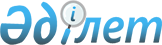 О бюджете сельского округа Талаптан на 2020-2022 годыРешение Шиелийского районного маслихата Кызылординской области от 27 декабря 2019 года № 49/13. Зарегистрировано Департаментом юстиции Кызылординской области 30 декабря 2019 года № 7101.
      В соответствии с пунктом 2 статьи 75 Кодекса Республики Казахстан от 4 декабря 2008 года "Бюджетный кодекс Республики Казахстан" и пунктом 2-7 статьи 6 Закона Республики Казахстан от 23 января 2001 года "О местном государственном управлении и самоуправлении в Республике Казахстан", Шиелийский районный маслихат РЕШИЛ:
      1. Утвердить бюджет сельского округа Талаптан на 2020 - 2022 годы согласно приложениям 1, 2 и 3, в том числе на 2020 год в следующих объемах:
      1) доходы – 166 854 тысяч тенге, в том числе: 
      налоговые поступления – 3 050 тысяч тенге;
      поступления трансфертов – 163 804 тысяч тенге;
      2) затраты – 168 657 тысяч тенге;
      3) чистое бюджетное кредитование - 0; 
      бюджетные кредиты - 0;
      погашение бюджетных кредитов - 0;
      4) сальдо по операциям с финансовыми активами - 0; 
      приобретение финансовых активов - 0;
      поступления от продажи финансовых активов государства - 0;
      5) дефицит (профицит) бюджета - - 1803 тысяч тенге;
      6) финансирование дефицита (использование профицита) бюджета - 1803 тысяч тенге;
      поступление займов - 0; 
      погашение займов - 0; 
      используемые остатки бюджетных средств - 1803 тысяч тенге.
      Сноска. Пункт 1 - в редакции решения Шиелийского районного маслихата Кызылординской области от 04.12.2020 № 63/11 (вводится в действие с 01.01.2020).


      2. Установить на 2020 год объемы субвенций, передаваемых из районного бюджета в бюджет сельского округа Талаптан в сумме 131 643 тысяч тенге.
      3. Настоящее решение вводится в действие с 1 января 2020 года и подлежит официальному опубликованию. Бюджет сельского округа Талаптан на 2020 год
      Сноска. Приложение 1 - в редакции решения Шиелийского районного маслихата Кызылординской области от 04.12.2020 № 63/11 (вводится в действие с 01.01.2020). Бюджет сельского округа Талаптан на 2021 год Бюджет сельского округа Талаптан на 2022 год
					© 2012. РГП на ПХВ «Институт законодательства и правовой информации Республики Казахстан» Министерства юстиции Республики Казахстан
				
      Председатель сессии Шиелийскогорайонного маслихата

П. Маханбет

      Cекретарь Шиелийскогорайонного маслихата

Б. Сыздық
Приложение 1 к решению
Шиелийского районного маслихата
от 27 декабря 2019 года № 49/13
Категория
Категория
Категория
Категория
Сумма, тысяч тенге
Класс 
Класс 
Класс 
Сумма, тысяч тенге
Подкласс
Подкласс
Сумма, тысяч тенге
Наименование
Сумма, тысяч тенге
1. Доходы
166854
1
Налоговые поступления
3050
01
Подоходный налог
350
2
Индивидуальный подоходный налог
350
04
Hалоги на собственность
2700
1
Hалоги на имущество
63
3
Земельный налог
228
4
Hалог на транспортные средства
2409
4
Поступления трансфертов 
163804
02
Трансферты из вышестоящих органов государственного управления
163804
3
Трансферты из районного (города областного значения) бюджета
163804
Функциональная группа 
Функциональная группа 
Функциональная группа 
Функциональная группа 
Администратор бюджетных программ
Администратор бюджетных программ
Администратор бюджетных программ
Программа
Программа
Наименование
2. Затраты
168657
01
Государственные услуги общего характера
25839
124
Аппарат акима города районного значения, села, поселка, сельского округа
25839
001
Услуги по обеспечению деятельности акима города районного значения, села, поселка, сельского округа
25839
04
Образование
80023
124
Аппарат акима города районного значения, села, поселка, сельского округа
 80023
041
Реализация государственного образовательного заказа в дошкольных организациях образования
80023
06
Социальная помощь и социальное обеспечение
4309
124
Аппарат акима города районного значения, села, поселка, сельского округа
4309
003
Оказание социальной помощи нуждающимся гражданам на дому
4309
07
Жилищно-коммунальное хозяйство
9522
124
Аппарат акима города районного значения, села, поселка, сельского округа
9522
008
Освещение улиц населенных пунктов
1268
011
Благоустройство и озеленение населенных пунктов
8254
08
Культура, спорт, туризм и информационное пространство
17630
124
Аппарат акима города районного значения, села, поселка, сельского округа
17630
006
Поддержка культурно-досуговой работы на местном уровне
17630
09
Прочие
31334
124
Аппарат акима города районного значения, села, поселка, сельского округа
31334
040
Реализация мер по содеиствию экономическому развитию регионов в рамках Программы "Развитие регионов"
31334
3.Чистое бюджетное кредитование
0
4. Сальдо по операциям с финансовыми активами
0
5. Дефицит (профицит) бюджета
-1803
6. Финансирование дефицита (использование профицита) бюджета
1803
 7
Поступление займов
0
 16
Погашение займов
0
8
Используемые остатки бюджетных средств
1803
1
Остатки бюджетных средств
1803
Свободные остатки бюджетных средств
1803Приложение 2 к решению
Шиелийcкого районного маслихата
от 27 декабря 2019 года № 49/13
Категория
Категория
Категория
Категория
Сумма, тысяч тенге
Класс 
Класс 
Класс 
Сумма, тысяч тенге
Подкласс
Подкласс
Сумма, тысяч тенге
Наименование
Сумма, тысяч тенге
1. Доходы
148253
1
Налоговые поступления
1716
01
Подоходный налог
355
2
Индивидуальный подоходный налог
355
04
Hалоги на собственность
1361
1
Hалоги на имущество
64
3
Земельный налог
231
4
Hалог на транспортные средства
1066
4
Поступления трансфертов 
146537
02
Трансферты из вышестоящих органов государственного управления
146537
3
Трансферты из районного (города областного значения) бюджета
146537
Функциональная группа 
Функциональная группа 
Функциональная группа 
Функциональная группа 
Администратор бюджетных программ
Администратор бюджетных программ
Администратор бюджетных программ
Программа
Программа
Наименование
2. Затраты
148253
01
Государственные услуги общего характера
24292
124
Аппарат акима города районного значения, села, поселка, сельского округа
24292
001
Услуги по обеспечению деятельности акима района в городе, города районного значения, поселка, села, сельского округа
24292
04
Образование
79193
124
Аппарат акима города районного значения, села, поселка, сельского округа
79193
041
Организация медицинского обслуживания в организациях дошкольного воспитания и обучения и дошкольного воспитания и обучения
79193
06
Социальная помощь
4596
124
Аппарат акима города районного значения, села, поселка, сельского округа
4596
003
Оказание социальной помощи нуждающимся гражданам на дому
4596
07
Жилищно-коммунальное хозяйство
962
124
Аппарат акима города районного значения, села, поселка, сельского округа
962
008
Освещение улиц населенных пунктов
962
011
Благоустройство и озеленение населенных пунктов
0
08
Культура, спорт, туризм и информационное пространство
16879
124
Аппарат акима города районного значения, села, поселка, сельского округа
16879
006
Поддержка культурно-досуговой работы на местном уровне
16879
09
Прочие
22330
124
Аппарат акима района в городе, города районного значения, поселка, села, сельского округа
22330
040
Реализация мер по содействию экономическому развитию регионов в рамках Программы "Развитие регионов"
22330
3.Чистое бюджетное кредитование
0
4. Сальдо по операциям с финансовыми активами
0
5. Дефицит (профицит) бюджета
0
6. Финансирование дефицита (использование профицита) бюджета
0
 7
Поступление займов
0
 16
Погашение займов
0
8
Используемые остатки бюджетных средств
0
1
Остатки бюджетных средств
0
Свободные остатки бюджетных средств
0Приложение 3 к решению
Шиелийcкого районного маслихата
от 27 декабря 2019 года № 49/13
Категория
Категория
Категория
Категория
Сумма, тысяч тенге
Класс 
Класс 
Класс 
Сумма, тысяч тенге
Подкласс
Подкласс
Сумма, тысяч тенге
Наименование
Сумма, тысяч тенге
1. Доходы
150329
1
Налоговые поступления
1740
01
Подоходный налог
360
2
Индивидуальный подоходный налог
360
04
Hалоги на собственность
1380
1
Hалоги на имущество
65
3
Земельный налог
234
4
Hалог на транспортные средства
1081
4
Поступления трансфертов 
148589
02
Трансферты из вышестоящих органов государственного управления
148589
3
Трансферты из районного (города областного значения) бюджета
148589
Функциональная группа 
Функциональная группа 
Функциональная группа 
Функциональная группа 
Администратор бюджетных программ
Администратор бюджетных программ
Администратор бюджетных программ
Программа
Программа
Наименование
2. Затраты
150329
01
Государственные услуги общего характера
24632
124
Аппарат акима города районного значения, села, поселка, сельского округа
24632
001
Услуги по обеспечению деятельности акима района в городе, города районного значения, поселка, села, сельского округа
24632
04
Образование
80302
124
Аппарат акима города районного значения, села, поселка, сельского округа
80302
041
Организация медицинского обслуживания в организациях дошкольного воспитания и обучения и дошкольного воспитания и обучения
80302
06
Социальная помощь
4660
124
Аппарат акима города районного значения, села, поселка, сельского округа
4660
003
Оказание социальной помощи нуждающимся гражданам на дому
4660
07
Жилищно-коммунальное хозяйство
976
124
Аппарат акима города районного значения, села, поселка, сельского округа
976
008
Освещение улиц населенных пунктов
976
011
Благоустройство и озеленение населенных пунктов
0
08
Культура, спорт, туризм и информационное пространство
17116
124
Аппарат акима города районного значения, села, поселка, сельского округа
17116
006
Поддержка культурно-досуговой работы на местном уровне
17116
09
Прочие
22643
124
Аппарат акима района в городе, города районного значения, поселка, села, сельского округа
22643
040
Реализация мер по содействию экономическому развитию регионов в рамках Программы "Развитие регионов"
22643
3.Чистое бюджетное кредитование
0
4. Сальдо по операциям с финансовыми активами
0
5. Дефицит (профицит) бюджета
0
6. Финансирование дефицита (использование профицита) бюджета
0
 7
Поступление займов
0
 16
Погашение займов
0
8
Используемые остатки бюджетных средств
0
1
Остатки бюджетных средств
0
Свободные остатки бюджетных средств
0